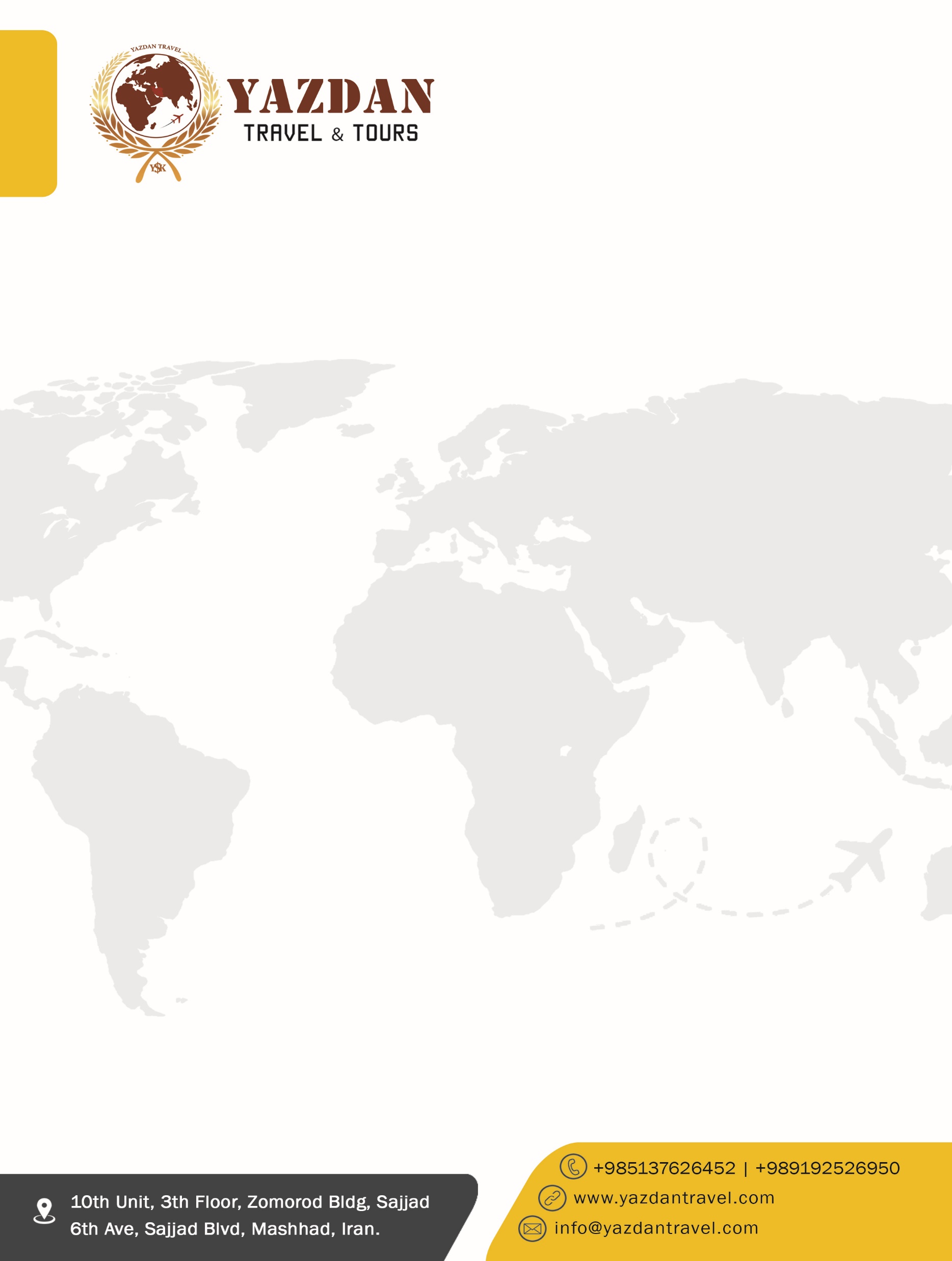 Your Full Name:Your Previous Name (If There is any)Have you ever stayed in another country?Name the country/city/type of residenceArrival/Departure time:Marital State/Children:Num. of companions/ Relation:Job Title/ MajorOffice/University Name:Office/University Address/Phone:Your Address/Phone:Cell-Phone Num.Email Address:Have you had a Croatian/American/Canadian/European/Schengen visa in the last 3 years?If so, Visa Validation Date:Has your Visa application been rejected by an embassy? Why?Requested Airline Type: Requested Hotel: Star/Length of stay/ Date Insurance:Your Country of Passport:Your Passport Number:The Applicant’s Full Name/Signature:Note; all travelers are required to provide a guarantee of return to their country, to the agency that will return to them after the trip.Date: